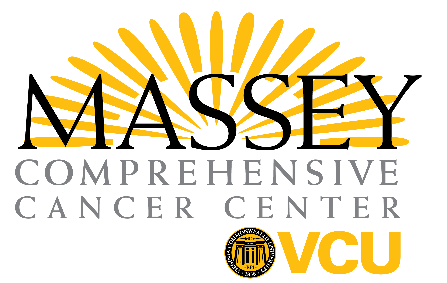 Letter of Intent - ACS-IRGProject Title:Investigator InformationInvestigator name (First/Last/Degree(s)):Department:Date of first appointment to Assistant Professor:Demographic Information (Note: as part of the ACS Diversity, Equity, and Inclusion supplement at least one award will be made to an Underrepresented Minority in Biomedical Science)Ethnicity: (Please use an “X” in the appropriate box)Race:(Please use an “X” in the appropriate box(s))Name of Mentor(s):Key collaborators and their roles: Name(s):Description of proposed project (Provide a brief project description):Hispanic or LatinoNon-Hispanic or LatinoUnknown/Not ReportedAmerican Indian or Alaska NativeAsianBlack or African AmericanHispanic or LatinoNative Hawaiian or Other Pacific IslanderWhiteMore than One RaceI do not wish to answer